Informacija apie paraiškų teikimą:2018-04-27Paraiškų pateikimo būdas:Pareiškėjas pildo paraišką ir kartu su Aprašo 49 punkte nurodytais priedais iki kvietimo teikti paraiškas skelbime nustatyto termino paskutinės dienos teikia ją per DMS, o jei nėra įdiegtos DMS funkcinės galimybės – LVPA raštu (kartu pateikdamas į elektroninę laikmeną įrašytą paraišką ir priedus) Projektų taisyklių III skyriaus 12 skirsnyje nustatyta tvarka.Jei laikinai nėra užtikrintos DMS funkcinės galimybės ir dėl to pareiškėjai negalės pateikti paraiškos ar jos priedo (-ų) paskutinę paraiškų pateikimo termino dieną, LVPA paraiškų pateikimo terminą pratęsia 7 dienų laikotarpiui ir (arba) sudaro galimybę paraiškas ar jų priedus pateikti kitu būdu ir apie tai paskelbia Projektų taisyklių 82 punkte nustatyta tvarka svetainėje www.esinvesticijos.lt.Paraiškos per DMS turi būti pateiktos LVPA iki 2018 m. rugpjūčio 1 d. 16.00 val.Informacija, kaip teikti paraiškas per DMS, rasite čia.Įgyvendinančiosios institucijos, priimančios paraiškas, pavadinimas:LVPA.Įgyvendinančiosios institucijos adresas:Savanorių pr. 28, LT-03116, Vilnius.Konsultuojančių įgyvendinančiosios institucijos darbuotojų vardai, pavardės, kontaktai (el. paštas, telefonas):Priemonės projektų tinkamumo klausimais:
LVPA Komunikacijos skyriaus vyresnysis informavimo specialistas Deividas Petrulevičius, el. p. d.petrulevicius@lvpa.lt, tel. (8 5) 268 7411.LVPA Verslumo skatinimo projektų skyriaus vedėja Gintarė Kuncaitytė, el. p. g.kuncaityte@lvpa.lt , tel. (8 5) 268 7424.LVPA Verslumo skatinimo projektų skyriaus projektų vadovė Lina Rutkauskaitė, e. p. l.rutkauskaite@lvpa.lt, tel. (8 5) 268 8505.
Bendraisiais klausimais:LVPA Komunikacijos skyriaus vedėja Eglė Žemaitienė, el. p. e.zemaitiene@lvpa.lt, tel. (8 5) 210 9091.LVPA Komunikacijos skyriaus vyresnioji informavimo specialistė Sigita Šušienė, el. p. s.susiene@lvpa.lt, tel. (8 5) 203 4866.Interneto svetainės, kurioje galima rasti kvietimo dokumentus, adresas:http://www.esinvesticijos.lt/paskelbti_kvietimaihttp://ukmin.lrv.lt/lt/veiklos-sritys/es-parama-1/2014-2020-m/2014-2020m-galiojantys-kvietimai http://lvpa.lt/lt/verslo-priemones 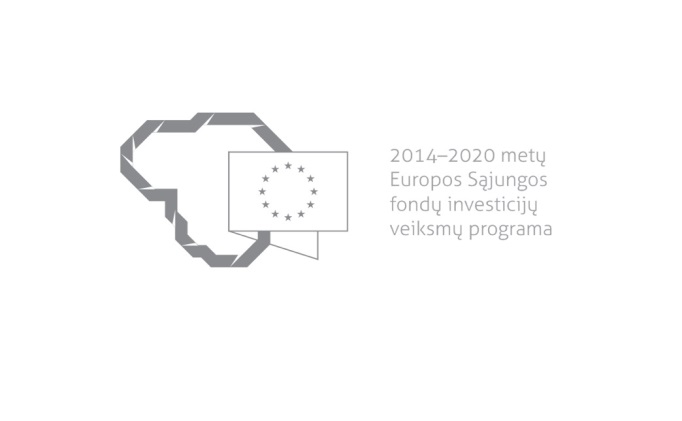 